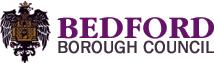 Bedford Borough Council – CCTV Control RoomKey Performance Indicators - 1st April 19 – 31st March 20Indicator Details for the period 1st April 2020 – 31st March 2020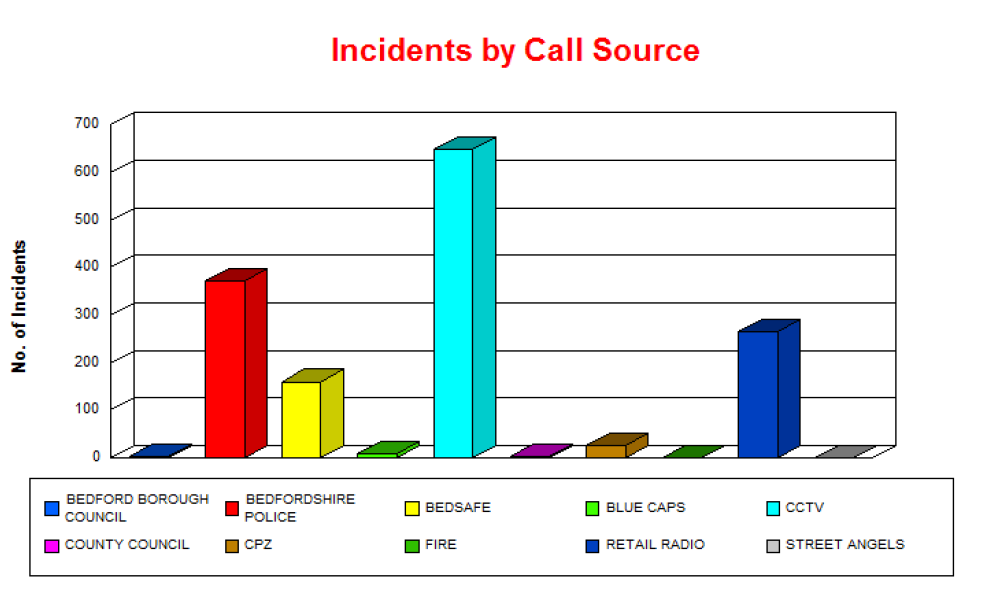 Indicator DetailsApr 19May 19Jun 19July 19Aug 19Sept 19Oct 19Nov 19Dec 19Jan 20Feb 20Mar20TotalPolice requests272434343319213541292539361Beds Safe – Night Time Economy1353591811719161078102Blue Caps – Retail Customer Service1000200210017Retail Radio – Town Centre Commerce192212201726232530182223257Bedford Borough Council1000000100013Fire Service0000000000101CCTV Control Room543749695538424439816949626Parking Services10216033322225Arrests – All above sources463946464123374547563542503Footage Requested283950354134323130414029430Footage Destroyed – (Requested but not collected)------------22Footage Awaiting Collection------------67